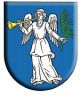                                               OBEC HRACHOVO           STAROSTA OBCEV   Ý   Z   V  A na predloženie cenovej ponuky/ zákazka s nízkou hodnotou /podľa § 117 zákona č. 343/2015 Z. z. o verejnom obstarávaní                                                       a o zmene a doplnení niektorých zákonovpre zákazkuVypracovanie Projektovej dokumentácie  pre stavbu  „ Technická vybavenosť pre IBV Hrachovo “Identifikácia verejného obstarávateľa: Názov :   OBEC HRACHOVO                zastúpená Ondrejom KNECHTOM, starostom obce      Sídlo :     Obecný úrad                Ul.Mieru 35                 980 52 HRACHOVO          IČO:       00318779      Telefón : 047/ 5695126      Fax :       047/ 5695126      e-mail:    obechrachovo@stonline.sk      www.:     www.hrachovo.ocu.sk      Kontaktná osoba: Ondrej KNECHTA – starosta obcePredmet  zákazky:  
Vypracovanie Projektovej dokumentácie  pre stavbu  „ Technická vybavenosť pre IBV Hrachovo “3. Spoločný slovník obstarávania (CPV)Hlavný predmetHlavný slovník: 71242000-6 - Príprava projektov a návrhov, odhad nákladov4. Typ zmluvyVýsledkom postupu verejného obstarávania bude Zmluva o dielo5. Rozdelenie predmetu zákazkyZákazka nebude rozdelená na časti.6. Podrobný opis predmetu zákazky a jeho rozsahPredmetom zákazky je vypracovanie projektovej dokumentácie pre územné rozhodnutie, stavebné povolenie a realizáciu stavby s položkovitým výkazom výmer a inžinierskou činnosťou  pre stavbu    „ Technická vybavenosť pre IBV Hrachovo“  podľa priloženého návrhu situácie na umiestnenie stavby – geometrického plánu.Rozsah PD :projektová dookumentácia pre územné rozhodnutieobsah:- Sprievodná správa- Súhrnná  technická správa- Situačné osadenie stavby - Dopravné riešenie lokality- Návrh zásobovania pitnou vodou- Návrh zásobovania plynom- Návrh odvádzania splaškových vôd – splašková kanalizácia- Návrh odvádzania povrchových vôd- Návrh zásobovania elektrickou energiou a verejné osvetlenie- Návrh preložky trafostanice a časti vzdušného vedenia NNprojektová dookumentácia pre stavebné povolenie a realizačný projekt      obsah:-  Sprievodná správa- Súhrnná  technická správa- Situačné osadenie stavby - Dopravné riešenie lokality- Návrh zásobovania pitnou vodou- Návrh zásobovania plynom- Návrh odvádzania splaškových vôd – splašková kanalizácia- Návrh odvádzania povrchových vôd- Návrh zásobovania elektrickou energiou a verejné osvetlenie- Návrh preložky trafostanice a časti vzdušného vedenia NN- Projekt požiarnej ochrany - Výkaz výmer a položkovitý Rozpočet stavby inžinierska činnosť- Vybavenie právoplatného územného rozhodnutia- Vybavenie právoplatného stavebného povolenia pre komunikácie- Vybavenie právoplatného stavebného povolenia pre technickú vybavenosťVšetky stupne dokumentácie spracované v 6-tich vyhotoveniach / paré /+ digitálne  na CD nosiči a to 1x rozpočet; 1 x Výkaz výmer - Zadanie; 1 x PD v .pdf formáte7. Predpokladaná hodnota zákazky13 550,00 EUR bez DPH8. Miesto dodania predmetu zákazkyObecný úrad Hrachovo9. Zdroj finančných prostriedkovPredmet zákazky bude financovaný z finančných prostriedkov  rozpočtu verejného obstarávateľa.10. Podmienky financovaniaCena za predmet zákazky bude uhradená  na základe vystavenej faktúry  zo strany dodávateľa zákazky v zmysle zmluvných podmienok.Verejný obstarávateľ neposkytuje zálohu.Doba splatnosti faktúry je 30 dní.11. Lehota na dodanie alebo dokončenie predmetu zákazky alebo trvanie zmluvy:do 15.4.201712. Variantné riešenieUchádzačom sa neumožňuje predložiť variantné riešenie. Ak súčasťou ponuky bude variantné riešenie, nebude takéto variantné riešenie zaradené do vyhodnotenia.13. Miesto a lehota na predkladanie ponukyPonuky uchádzačov je potrebné doručiť na adresu verejného obstarávateľa uvedenú v bode 1.Spôsob doručenia:Uchádzač vloží ponuku do samostatného uzavretého obalu, ktorý musí obsahovať nasledovné údaje:      -  názov a adresu verejného obstarávateľa   Obecný úrad Hrachovo   Ulica Mieru 35	   980 52 HRACHOVO adresu uchádzača - obchodné meno a adresa sídla alebo miesta podnikania,označenie „IBV Hrachovo - neotvárať"Spôsob doručenia návrhov akceptovaný verejným obstarávateľom je poštou, kuriérom                       a doručenie ponuky osobne so zaregistrovaním v podateľni verejného obstarávateľa.Lehota na predkladanie ponúk: do 10.1.2017  do 12.00 hod.Ponuka uchádzača predložená po uplynutí lehoty na predkladanie ponúk sa vráti uchádzačovi neotvorená.14. Obsah ponukyPonuka predložená uchádzačom musí obsahovať:1. Príloha č.1 – Cenová ponuka - s  vyplnenými údajmi v časti Údaje poskytnuté uchádzačom a cenovou ponukou2) Príloha č.2  - Kópia dokladu o oprávnení podnikať, v ktorom musí byť zapísaný predmet podnikania oprávňujúci záujemcu na uskutočnenie požadovaného predmetu zákazky.živnostenské oprávnenie alebo výpis zo živnostenského registra (predkladá fyzická osoba -  podnikateľ, príspevková organizácia - podnikateľ ), môže byť aj výpis stiahnutý z internetu, alebo výpis z obchodného registra (predkladá právnická osoba - podnikateľ, fyzická osoba - podnikateľ zapísaný v obchodnom registri), môže byť aj výpis stiahnutý z internetuc) Príloha č.3 - Autorizačné osvedčenie zodpovedného projektanta za zákazku15. Kritériá na hodnotenie ponúkJediným kritériom na vyhodnotenie ponúk je  celková cena za dodanie predmetu zákazky, vypočítaná  a vyjadrená v EUR, vrátane DPH.Úspešný bude ten uchádzač, ktorý predloží najnižšiu cenovú ponuku za dodanie predmetu zákazky.16. Uplynutie lehoty viazanosti ponúkPonuky zostávajú platné počas lehoty viazanosti do 15.4.201717. Zrušenie verejného obstarávaniaVerejný obstarávateľ si vyhradzuje možnosť zrušiť použitý postup zadávania zákazky                       v zmysle § 57 zákona č. 343/2015 Z. z. o verejnom obstarávaní a o zmene a doplnení niektorých zákonov 18. Ďalšie informácieVerejný obstarávateľ si vyhradzuje právo neprijať ani jednu ponukuV Hrachove, 19.12.2016                 		 	   	                                                                        Ondrej KNECHTA     			                              starosta obce      –––––––––––––––––––––––––––––––––––––––––––––––––––––––––––––––––––––––––––       Obecný úrad Hrachovo                                          tel./fax:   047/5695126
Ul. Mieru 35                                                            e-mail:    obechrachovo@stonline.sk980 52 HRACHOVO                                              web:        www.hrachovo.ocu.skPríloha č.1: Návrh plnenia kritérií/cenová ponukapre zákazkuVypracovanie Projektovej dokumentácie  pre stavbu  „  Technická vybavenosť pre IBV Hrachovo “Identifikačné údaje uchádzača:Cenová ponuka                                     .................................................. .......................... ...............................................                                             Meno, priezvisko a podpis osoby oprávnenej konať v mene uchádzačaPríloha: č.2 -  Kópia dokladu o oprávnení podnikať, v ktorom je zapísaný predmet podnikania oprávňujúci záujemcu na uskutočnenie požadovaného predmetu zákazky:živnostenské oprávnenie alebo výpis zo živnostenského registra (predkladá fyzická osoba -  podnikateľ, príspevková organizácia - podnikateľ ), môže byť aj výpis stiahnutý z internetu, alebo výpis z obchodného registra (predkladá právnická osoba - podnikateľ, fyzická osoba - podnikateľ zapísaný v obchodnom registri), môže byť aj výpis stiahnutý z internetuč.3 - Autorizačné osvedčenie zodpovedného projektanta za zákazkuOrganizáciaIČODIČUlica, čísloPSČ, ObecPSČ, ObecKontaktná osobaTelefón/faxTelefón/faxElektronická pošta
Internetová adresa Internetová adresa Cena v €bez DPHSuma DPH(20%) v €Cena v € s DPH CELKOMCena za predmet zákazky -Vypracovanie Projektovej dokumentácie  pre stavbu  „  Technická vybavenosť pre IBV Hrachovo “